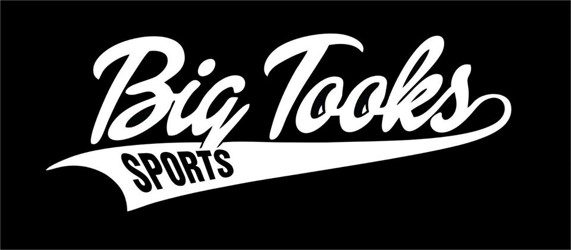 GREEN JACKET GOLF DAY REGISTRATION

27th November, 2023, Glades Golf Course, Robina



PLAYER 1 - _________________________________________________________

GolfLINK - __________________________________________________________

HANDICAP - _______________________ MOBILE - _________________________
PLAYER 2 - _________________________________________________________

GolfLINK - __________________________________________________________

HANDICAP - _______________________ MOBILE - _________________________



Payment Details

Bank – SUNCORP
A/c Name – MJ Tookey
BSB – 484799
A/C Number – 5067 38516
Reference – Your Name



